United Memorial Funeral Home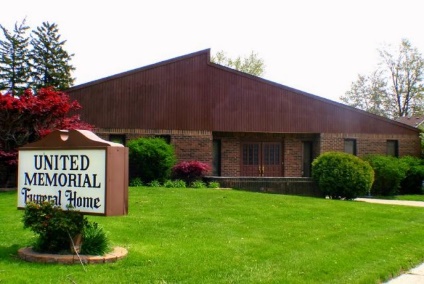 75 Dickinson St.Mt. Clemens, MI. 48043(586)463-8800     fax (586)463-8845  Email:admin@unitedmemorialfh.com
www.unitedmemorialfh.com       	  Cynthia Howell, Funeral Directress	Funeral arrangements for: Tyrone WilsonVisitation: Thursday, July16, 2020 4:00-7:00 p.m.		 Tyus Fields Funeral Home		  10050 Joy Road @ Wyoming		   Detroit, Michigan 48204